Занимаемся по теме 1 неделя марта«Мама- солнышко моё»Рекомендации родителям:1.Прочитайте сказку «Козлятки и волк», пропойте песенку «Волка» вместе с ребенком.2.Прочитайте стихотворение П. Синявского «Моя мама»Обойди весь мир вокруг,Только знай заранее:Не найдешь теплее рукИ нежнее маминых.Не найдешь на свете глазЛасковей и строже.Мама каждому из насВсех людей дороже.3. Пальчиковая гимнастика «Мамин праздник»Мамочка хорошая, (Воздушный поцелуй над ладонью.)Мамочка любимая! (Поцелуй над другой ладонью.)Очень я её люблю, (Сдуваем с ладони поцелуй.)Поцелуи ей дарю! (Сдуваем поцелуй с другой ладони.)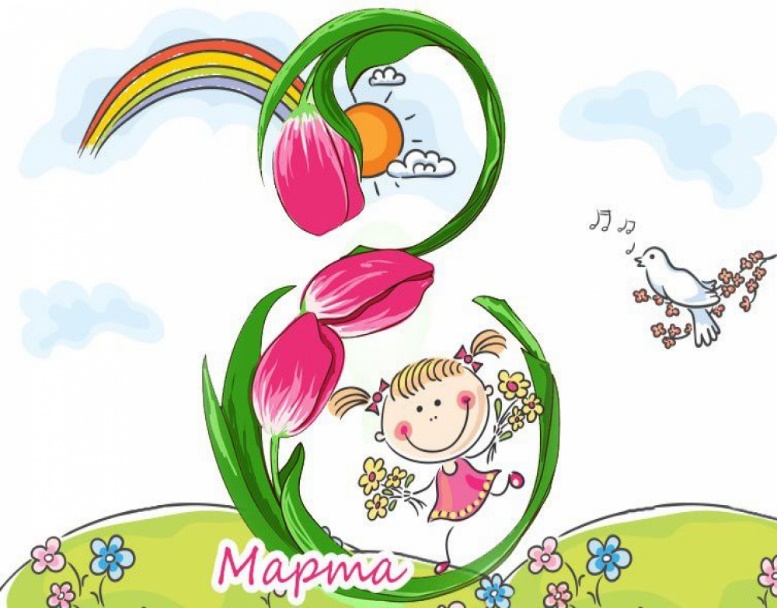 Занимаемся по теме 2 неделя марта«Безопасность и здоровье»Рекомендации родителям:1.Побеседуйте на тему «Всем ребятам надо знать, как по улице шагать»2.Прочитайте произведение С. Маршака «Сказка о глупом мышонке»3.Пальчиковая гимнастика: «Тише, тише не шумите»Этот пальчик хочет спать (Загибают большие пальчики на обеих руках.)Этот пальчик лег в кровать (Загибают указательные пальчики.)Этот пальчик чуть вздремнул (Загибают средние пальчики.)Этот пальчик уж уснул (Загибают безымянные пальчики.)Этот крепко-крепко спит (Загибают мизинчики.)Тише, тише, не шумите… (Подносят указательный пальчик к губам.)Солнце красное взойдет,Утро ясное придет, (Поднимают руки и делают «солнышко».)Будут птицы щебетать, (Машут сложенными накрест ладонями.)Будут пальчики вставать! (Сжимают и разжимают кулачки.)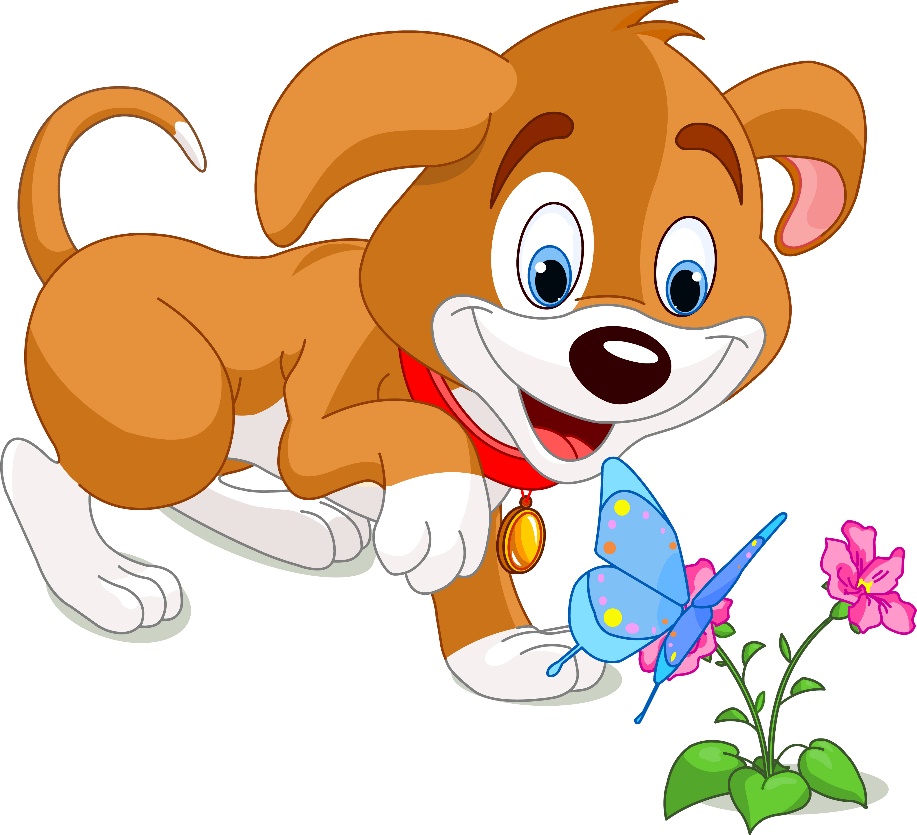 Занимаемся по теме 3 неделя марта«Неделя сказок»Рекомендации родителям:1. Организуйте дома спектакль по произведениям сказки «Колобок» или «Курочка ряба»2.Совместно с ребенком сочините свою сказку3.Пальчиковая гимнастика:Будем пальчики считать,Будем сказки называть:Три медведя, Теремок,Колобок- румяный бок!Репку мы не забываем,Знаем Волка и козлятЭтим сказкам каждый рад!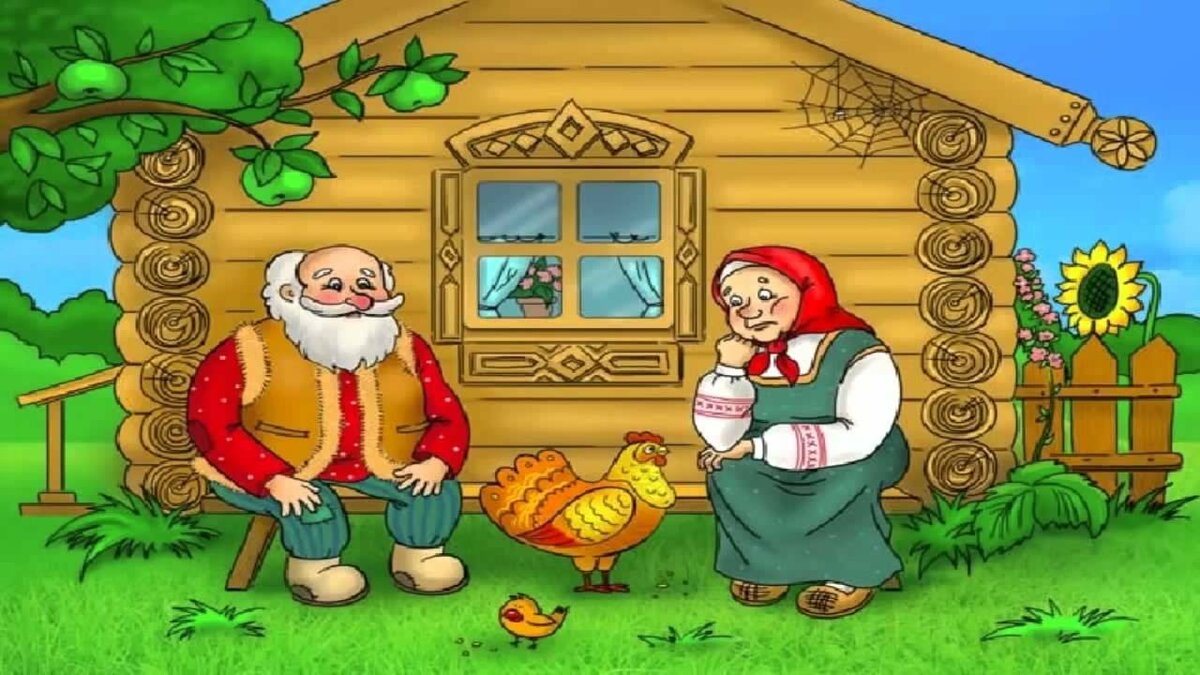 Занимаемся по теме 4 неделя марта«Разные материалы»Рекомендации родителям:1.Поэкспериментируйте с детьми на тему «Тонут – не тонут» (Свойства материалов: легкий – плавает, тяжелый - тонет)2.Прочитайте стихотворение А. Барто «Мяч», задайте вопрос «Почему мячик не утонет?»3. Пальчиковые игры в воде:«Дождик капает по крышам»Дождик капает по крышамКап-кап-кап-кап(Хлопки над головой)По веселым звонким крышамКап-кап-кап-кап(Хлопки по воде)По дорожкам и по ножкамКап-кап-кап-кап(Хлопки по ножкам)По рукам и по цветочкамКап-кап-кап-кап(Хлопки по рукам)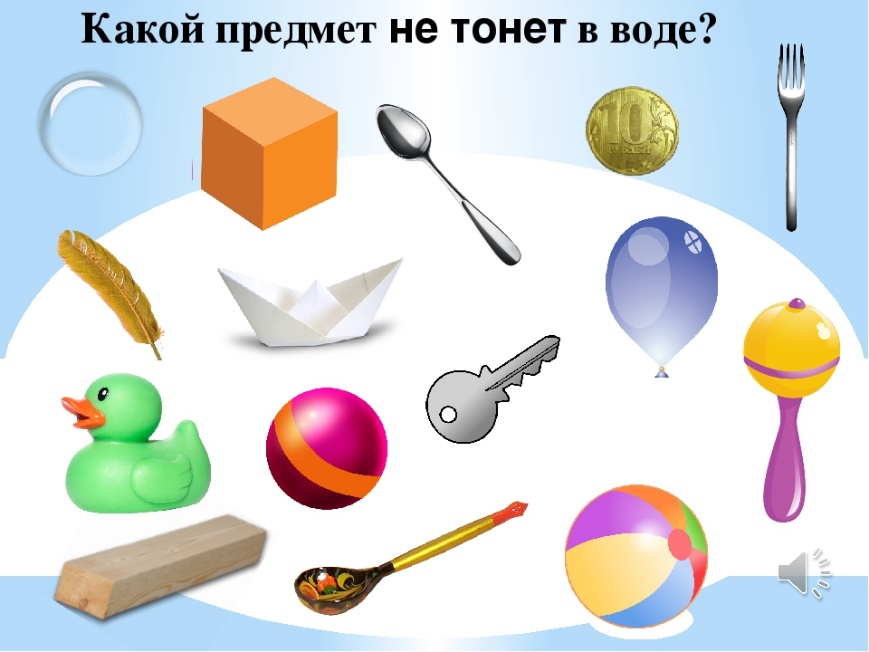 